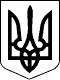 УКРАЇНАЖИТОМИРСЬКА ОБЛАСТЬНОВОГРАД-ВОЛИНСЬКА МІСЬКА РАДАВИКОНАВЧИЙ КОМІТЕТРІШЕННЯвід                         №    Про внесення змін до складу  адміністративної комісії при  виконавчому комітеті Новоград-Волинської міської радиКеруючись підпунктом 4 пункту б  частини  першої статті 38 Закону України ,,Про місцеве самоврядування в Україні“, Указом Президії Верховної  Ради Української РСР від 09.03.1988 № 5540-ХІ ,,Про затвердження Положення про  адміністративні комісії Української РСР“, Кодексом України про адміністративні правопорушення, виконавчий комітет  міської радиВИРІШИВ:Внести зміни до складу  адміністративної комісії при  виконавчому комітеті Новоград-Волинської міської ради, затвердженого рішенням виконавчого комітету міської ради від 16.12.2020 № 27, а саме:1.1. Вивести зі складу вищезазначеної комісії Олейника Ігоря Олександровича – депутата міської ради, Альяних Зінаїду Станіславівну – начальника відділу містобудування та архітектури управління містобудування,  архітектури та земельних відносин міської ради.1.2. Ввести до складу  комісії Іванченка Дмитра Володимировича – депутата міської ради, Демяненко Наталію Борисівну – начальника управління-головного архітектора управління містобудування,  архітектури та земельних відносин міської ради.Контроль за виконанням цього рішення покласти на керуючого справами виконавчого комітету міської ради Долю О.П.Міський голова			                                                  Микола БОРОВЕЦЬ